          ҡАРАР                                     ПОСТАНОВЛЕНИЕ «_15__»                   04             2021 й.             №_1097_      «_15__»                  04              2021 г.Об утверждении отчета об исполнении бюджета городского округа городОктябрьский Республики Башкортостанза 1 квартал 2021 годаВ соответствии со ст.264.2 Бюджетного кодекса Российской ФедерацииПОСТАНОВЛЯЮ:Утвердить прилагаемый отчет  об  исполнении  бюджета  городского  округа   город Октябрьский Республики Башкортостан за 1 квартал 2021 года по доходам в сумме 514 819,08 тысяч рублей, по расходам в сумме 490 447,80 тысяч рублей согласно приложению.Глава администрации                                                                  А.Н. ШмелевПриложение к постановлению администрации городского округа город Октябрьский Республики Башкортостан  от «15»___04   2021 №1097Отчет об исполнении бюджета городского округа город Октябрьский Республики Башкортостан по доходам и расходам за 1 квартал 2021 года Ед.изм.: тыс.руб.1. Доходы бюджета2. Расходы бюджетаЕд.изм.: тыс.руб.Заместитель главы администрации по финансовым вопросам –начальник финансового управления                                                                                                        Н.Т. ЗариповаИ.о. управляющая делами                                                                                                                         Н.В. Талипова БАШҡОРТОСТАН РЕСПУБЛИКАҺЫОктябрьский ҡалаһы
ҡала округы ХАКИМИӘТЕ452600, Октябрьский ҡалаһы,
Чапаев урамы, 23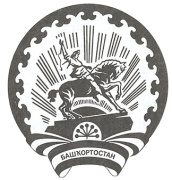 РЕСПУБЛИКА БАШКОРТОСТАНАДМИНИСТРАЦИЯгородского округа
город Октябрьский452600, город Октябрьский,
улица Чапаева, 23Наименование показателяКод строкиКод дохода по бюджетной классификацииГодовой план Фактичес-кое поступле-ние за 1 кв. 2021г. % исполнения Отклонения (гр.4-гр.3)1234567Доходы бюджета - всего010X2 553 828,59514 819,0820,162 039 009,52в том числе:НАЛОГОВЫЕ И НЕНАЛОГОВЫЕ ДОХОДЫ010100000000000000001 017 196,00204 016,0620,06813 179,94НАЛОГИ НА ПРИБЫЛЬ, ДОХОДЫ01010100000000000000446 033,0095 570,6521,43350 462,35Налог на доходы физических лиц01010102000010000110446 033,0095 570,6521,43350 462,35Налог на доходы физических лиц с доходов, источником которых является налоговый агент, за исключением доходов, в отношении которых исчисление и уплата налога осуществляются в соответствии со статьями 227, 227.1 и 228 Налогового кодекса Российской Федерации01010102010010000110433 518,0094 193,3621,73339 324,64Налог на доходы физических лиц с доходов, полученных от осуществления деятельности физическими лицами, зарегистрированными в качестве индивидуальных предпринимателей, нотариусов, занимающихся частной практикой, адвокатов, учредивших адвокатские кабинеты, и других лиц, занимающихся частной практикой в соответствии со статьей 227 Налогового кодекса Российской Федерации010101020200100001105 928,00215,443,635 712,56Налог на доходы физических лиц с доходов, полученных физическими лицами в соответствии со статьей 228 Налогового кодекса Российской Федерации010101020300100001105 632,00473,848,415 158,16Налог на доходы физических лиц в виде фиксированных авансовых платежей с доходов, полученных физическими лицами, являющимися иностранными гражданами, осуществляющими трудовую деятельность по найму на основании патента в соответствии со статьей 227.1 Налогового кодекса Российской Федерации01010102040010000110955,00140,2714,69814,73Налог на доходы физических лиц в части суммы налога, превышающей 650 000 рублей, относящейся к части налоговой базы, превышающей 5 000 000 рублей (за исключением налога на доходы физических лиц с сумм прибыли контролируемой иностранной компании, в том числе фиксированной прибыли контролируемой иностранной компании)010101020800100001100,00547,730,00НАЛОГИ НА ТОВАРЫ (РАБОТЫ, УСЛУГИ), РЕАЛИЗУЕМЫЕ НА ТЕРРИТОРИИ РОССИЙСКОЙ ФЕДЕРАЦИИ0101030000000000000012 369,002 720,4821,999 648,52Акцизы по подакцизным товарам (продукции), производимым на территории Российской Федерации0101030200001000011012 369,002 720,4821,999 648,52Доходы от уплаты акцизов на дизельное топливо, подлежащие распределению между бюджетами субъектов Российской Федерации и местными бюджетами с учетом установленных дифференцированных нормативов отчислений в местные бюджеты010103022300100001105 702,001 220,9021,414 481,10Доходы от уплаты акцизов на моторные масла для дизельных и (или) карбюраторных (инжекторных) двигателей, подлежащие распределению между бюджетами субъектов Российской Федерации и местными бюджетами с учетом установленных дифференцированных нормативов отчислений в местные бюджеты0101030224001000011029,008,5629,5320,44Доходы от уплаты акцизов на автомобильный бензин, подлежащие распределению между бюджетами субъектов Российской Федерации и местными бюджетами с учетом установленных дифференцированных нормативов отчислений в местные бюджеты010103022500100001106 638,001 709,0625,754 928,94Доходы от уплаты акцизов на прямогонный бензин, подлежащие распределению между бюджетами субъектов Российской Федерации и местными бюджетами с учетом установленных дифференцированных нормативов отчислений в местные бюджеты010103022600100001100,00-218,040,00НАЛОГИ НА СОВОКУПНЫЙ ДОХОД01010500000000000000141 638,0041 652,7529,4199 985,25Налог, взимаемый в связи с применением упрощенной системы налогообложения01010501000000000110117 824,0025 407,1121,5692 416,89Налог, взимаемый с налогоплательщиков, выбравших в качестве объекта налогообложения доходы0101050101001000011085 132,0018 276,8721,4766 855,13Налог, взимаемый с налогоплательщиков, выбравших в качестве объекта налогообложения доходы0101050101101000011085 132,0018 276,8721,4766 855,13Налог, взимаемый с налогоплательщиков, выбравших в качестве объекта налогообложения доходы (за налоговые периоды, истекшие до 1 января 2011 года)010105010120100001107,36Налог, взимаемый с налогоплательщиков, выбравших в качестве объекта налогообложения доходы, уменьшенные на величину расходов0101050102001000011032 692,007 130,2321,8125 561,77Налог, взимаемый с налогоплательщиков, выбравших в качестве объекта налогообложения доходы, уменьшенные на величину расходов (в том числе минимальный налог, зачисляемый в бюджеты субъектов Российской Федерации)0101050102101000011032 692,007 130,2321,8125 561,77Единый налог на вмененный доход для отдельных видов деятельности010105020000200001109 880,008 811,5089,191 068,50Единый налог на вмененный доход для отдельных видов деятельности010105020100200001109 880,008 811,5089,191 068,50Единый налог на вмененный доход для отдельных видов деятельности (за налоговые периоды, истекшие до 1 января 2011 года)01010502020020000110-70,22Единый сельскохозяйственный налог0101050300001000011060,00101,01168,360,00Налог, взимаемый в связи с применением патентной системы налогообложения0101050400002000011013 874,007 333,1252,866 540,88НАЛОГИ НА ИМУЩЕСТВО01010600000000000000154 535,008 559,975,54145 975,03Налог на имущество физических лиц0101060100000000011088 949,00-896,72-1,0189 845,72Налог на имущество физических лиц, взимаемый по ставкам, применяемым к объектам налогообложения, расположенным в границах городских округов0101060102004000011088 949,00-896,72-1,0189 845,72Налог на имущество организаций010106020000200001104 081,00501,3012,283 579,70Земельный налог0101060600000000011061 505,008 955,3914,5652 549,61Земельный налог с организаций0101060603000000011043 757,007 868,8517,9835 888,15Земельный налог с физических лиц0101060604000000011017 748,001 086,546,1216 661,46НАЛОГИ, СБОРЫ И РЕГУЛЯРНЫЕ ПЛАТЕЖИ ЗА ПОЛЬЗОВАНИЕ ПРИРОДНЫМИ РЕСУРСАМИ010107000000000000003 500,000,000,003 500,00Налог на добычу полезных ископаемых010107010000100001103 500,000,000,003 500,00Налог на добычу общераспространенных полезных ископаемых010107010200100001103 500,000,000,003 500,00ГОСУДАРСТВЕННАЯ ПОШЛИНА0101080000000000000013 400,003 385,2025,2610 014,80Государственная пошлина по делам, рассматриваемым в судах общей юрисдикции, мировыми судьями0101080300001000011012 900,003 209,4124,889 690,59Государственная пошлина по делам, рассматриваемым в судах общей юрисдикции, мировыми судьями (за исключением Верховного Суда Российской Федерации)0101080301001000011012 900,003 209,4124,889 690,59Государственная пошлина за государственную регистрацию, а также за совершение прочих юридически значимых действий01010807000010000110500,00175,7935,16324,21Государственная пошлина за выдачу разрешения на установку рекламной конструкции01010807150010000110200,0065,0032,5135,00Государственная пошлина за выдачу специального разрешения на движение по автомобильным дорогам транспортных средств, осуществляющих перевозки опасных, тяжеловесных и (или) крупногабаритных грузов01010807170010000110300,00110,7936,93189,21ДОХОДЫ ОТ ИСПОЛЬЗОВАНИЯ ИМУЩЕСТВА, НАХОДЯЩЕГОСЯ В ГОСУДАРСТВЕННОЙ И МУНИЦИПАЛЬНОЙ СОБСТВЕННОСТИ01011100000000000000155 000,0039 282,2725,34115 717,73Доходы, получаемые в виде арендной либо иной платы за передачу в возмездное пользование государственного и муниципального имущества (за исключением имущества бюджетных и автономных учреждений, а также имущества государственных и муниципальных унитарных предприятий, в том числе казенных)01011105000000000120153 500,0039 015,7525,42114 484,25Доходы, получаемые в виде арендной платы за земельные участки, государственная собственность на которые не разграничена, а также средства от продажи права на заключение договоров аренды указанных земельных участков01011105010000000120116 000,0024 929,0221,4991 070,98Доходы, получаемые в виде арендной платы за земли после разграничения государственной собственности на землю, а также средства от продажи права на заключение договоров аренды указанных земельных участков (за исключением земельных участков бюджетных и автономных учреждений)0101110502000000012023 500,0010 283,0443,7613 216,96Доходы от сдачи в аренду имущества, составляющего государственную (муниципальную) казну (за исключением земельных участков)0101110507000000012014 000,003 803,6927,1710 196,31Платежи от государственных и муниципальных унитарных предприятий010111070000000001200,002,750,00Прочие доходы от использования имущества и прав, находящихся в государственной и муниципальной собственности (за исключением имущества бюджетных и автономных учреждений, а также имущества государственных и муниципальных унитарных предприятий, в том числе казенных)010111090000000001201 500,00263,7717,581 236,23ПЛАТЕЖИ ПРИ ПОЛЬЗОВАНИИ ПРИРОДНЫМИ РЕСУРСАМИ010112000000000000002 462,002 271,5392,26190,47Плата за негативное воздействие на окружающую среду010112010000100001202 462,002 271,5392,26190,47Плата за выбросы загрязняющих веществ в атмосферный воздух стационарными объектами01011201010010000120259,00119,3746,09139,63Плата за сбросы загрязняющих веществ в водные объекты0101120103001000012036,000,000,0036,00Плата за размещение отходов производства и потребления010 112010400100001202 167,002 151,4899,2815,52Плата за выбросы загрязняющих веществ, образующихся при сжигании на факельных установках и (или) рассеивании попутного нефтяного газа010112010700100001200,000,680,00ДОХОДЫ ОТ ОКАЗАНИЯ ПЛАТНЫХ УСЛУГ И КОМПЕНСАЦИИ ЗАТРАТ ГОСУДАРСТВА01011300000000000000380,00187,5549,35192,45Доходы от оказания платных услуг (работ)01011301000000000130200,0086,5043,25113,50Доходы от компенсации затрат государства01011302000000000130180,00101,0556,1478,95ДОХОДЫ ОТ ПРОДАЖИ МАТЕРИАЛЬНЫХ И НЕМАТЕРИАЛЬНЫХ АКТИВОВ0101140000000000000077 000,005 698,837,4071 301,17Доходы от реализации имущества, находящегося в государственной и муниципальной собственности (за исключением движимого имущества бюджетных и автономных учреждений, а также имущества государственных и муниципальных унитарных предприятий, в том числе казенных)0101140200000000000025 000,003 771,5815,0921 228,42Доходы от продажи земельных участков, находящихся в государственной и муниципальной собственности0101140600000000043052 000,001 601,133,0850 398,87Доходы от продажи земельных участков, государственная собственность на которые не разграничена0101140601000000043041 000,001 484,153,6239 515,85Доходы от продажи земельных участков, государственная собственность на которые разграничена (за исключением земельных участков бюджетных и автономных учреждений)0101140602000000043011 000,00116,981,0610 883,02ШТРАФЫ, САНКЦИИ, ВОЗМЕЩЕНИЕ УЩЕРБА010116000000000000003 367,001 885,4456,001 481,56Административные штрафы, установленные Кодексом Российской Федерации об административных правонарушениях01011601000010000140917,00472,9351,57444,07Административные штрафы, установленные главой 5 Кодекса Российской Федерации об административных правонарушениях, за административные правонарушения, посягающие на права граждан0101160105001000014017,002,9517,3514,05Административные штрафы, установленные главой 6 Кодекса Российской Федерации об административных правонарушениях, за административные правонарушения, посягающие на здоровье, санитарно-эпидемиологическое благополучие населения и общественную нравственность01011601060010000140107,0033,8231,6173,18Административные штрафы, установленные главой 7 Кодекса Российской Федерации об административных правонарушениях, за административные правонарушения в области охраны собственности01011601070010000140223,0031,7614,24191,24Административные штрафы, установленные главой 14 Кодекса Российской Федерации об административных правонарушениях, за административные правонарушения в области предпринимательской деятельности и деятельности саморегулируемых организаций01011601140010000140110,0034,5031,3675,50Административные штрафы, установленные главой 15 Кодекса Российской Федерации об административных правонарушениях, за административные правонарушения в области финансов, налогов и сборов, страхования, рынка ценных бумаг0101160115001000014090,0029,4332,7160,57Административные штрафы, установленные главой 17 Кодекса Российской Федерации об административных правонарушениях, за административные правонарушения, посягающие на институты государственной власти0101160117001000014010,000,757,509,25Административные штрафы, установленные главой 19 Кодекса Российской Федерации об административных правонарушениях, за административные правонарушения против порядка управления0101160119001000014090,0073,7881,9816,22Административные штрафы, установленные главой 20 Кодекса Российской Федерации об административных правонарушениях, за административные правонарушения, посягающие на общественный порядок и общественную безопасность01011601200010000140220,00260,93118,600,00Административные штрафы, установленные законами субъектов Российской Федерации об административных правонарушениях010116020000200001401 500,00846,6756,44653,33Штрафы, неустойки, пени, уплаченные в соответствии с законом или договором в случае неисполнения или ненадлежащего исполнения обязательств перед государственным (муниципальным) органом, органом управления государственным внебюджетным фондом, казенным учреждением, Центральным банком Российской Федерации, иной организацией, действующей от имени Российской Федерации01011607000000000140900,00121,3613,48778,64Штрафы, неустойки, пени, уплаченные в случае просрочки исполнения поставщиком (подрядчиком, исполнителем) обязательств, предусмотренных государственным (муниципальным) контрактом01011607010000000140300,00121,3640,45178,64Иные штрафы, неустойки, пени, уплаченные в соответствии с законом или договором в случае неисполнения или ненадлежащего исполнения обязательств перед государственным (муниципальным) органом, казенным учреждением, Центральным банком Российской Федерации, государственной корпорацией01011607090000000140600,000,000,00600,00Иные штрафы, неустойки, пени, уплаченные в соответствии с законом или договором в случае неисполнения или ненадлежащего исполнения обязательств перед муниципальным органом, (муниципальным казенным учреждением) городского округа01011607090040000140600,000,000,00600,00Платежи в целях возмещения причиненного ущерба (убытков)0101161000000000014050,00444,49888,970,00Доходы от денежных взысканий (штрафов), поступающие в счет погашения задолженности, образовавшейся до 1 января 2020 года, подлежащие зачислению в бюджеты бюджетной системы Российской Федерации по нормативам, действовавшим в 2019 году0101161012000000014050,00293,56587,130,00ПРОЧИЕ НЕНАЛОГОВЫЕ ДОХОДЫ010117000000000000007 512,002 801,4137,294 710,59БЕЗВОЗМЕЗДНЫЕ ПОСТУПЛЕНИЯ010200000000000000001 536 632,59310 803,0120,231 225 829,58БЕЗВОЗМЕЗДНЫЕ ПОСТУПЛЕНИЯ ОТ ДРУГИХ БЮДЖЕТОВ БЮДЖЕТНОЙ СИСТЕМЫ РОССИЙСКОЙ ФЕДЕРАЦИИ010202000000000000001 536 399,17313 568,2020,411 222 830,97Дотации бюджетам бюджетной системы Российской Федерации01020210000000000150171 416,2042 854,0525,00128 562,15Дотации на выравнивание бюджетной обеспеченности01020215001000000150144 139,5036 034,8825,00108 104,63Дотации бюджетам на поддержку мер по обеспечению сбалансированности бюджетов0102021500200000015027 276,706 819,1725,0020 457,53Субсидии бюджетам бюджетной системы Российской Федерации (межбюджетные субсидии)01020220000000000150360 563,0927 724,007,69332 839,09Субвенции бюджетам бюджетной системы Российской Федерации01020230000000000150962 016,35232 389,2724,16729 627,08Субвенции местным бюджетам на выполнение передаваемых полномочий субъектов Российской Федерации01020230024000000150919 932,25224 266,4224,38695 665,83Субвенции бюджетам городских округов на выполнение передаваемых полномочий субъектов Российской Федерации01020230024040000150919 932,25224 266,4224,38695 665,83Субвенции бюджетам городских округов на обеспечение государственных гарантий реализации прав на получение общедоступного и бесплатного дошкольного образования в муниципальных дошкольных образовательных организациях, общедоступного и бесплатного дошкольного, начального общего, основного общего, среднего общего образования в муниципальных общеобразовательных организациях, обеспечение дополнительного образования детей в муниципальных общеобразовательных организациях (за исключением расходов на содержание зданий и оплату коммунальных услуг) в части расходов на оплату труда педагогических работников муниципальных дошкольных образовательных организаций и муниципальных общеобразовательных организаций, предоставляющих дошкольное образование01020230024047302150270 784,2067 696,0525,00203 088,15Субвенции бюджетам городских округов на обеспечение государственных гарантий реализации прав на получение общедоступного и бесплатного дошкольного образования в муниципальных дошкольных образовательных организациях, общедоступного и бесплатного дошкольного, начального общего, основного общего, среднего общего образования в муниципальных общеобразовательных организациях, обеспечение дополнительного образования детей в муниципальных общеобразовательных организациях (за исключением расходов на содержание зданий и оплату коммунальных услуг) в части расходов на приобретение учебников и учебных пособий, средств обучения, игр, игрушек муниципальных дошкольных образовательных организаций и муниципальных общеобразовательных организаций, предоставляющих дошкольное образование010202300240473031504 082,401 020,6025,003 061,80Субвенции бюджетам городских округов на обеспечение государственных гарантий реализации прав на получение общедоступного и бесплатного дошкольного образования в муниципальных дошкольных образовательных организациях, общедоступного и бесплатного дошкольного, начального общего, основного общего, среднего общего образования в муниципальных общеобразовательных организациях, обеспечение дополнительного образования детей в муниципальных общеобразовательных организациях (за исключением расходов на содержание зданий и оплату коммунальных услуг) в части расходов на оплату труда педагогических работников муниципальных общеобразовательных организаций01020230024047304150375 965,9093 991,4825,00281 974,42Субвенции бюджетам городских округов на обеспечение государственных гарантий реализации прав на получение общедоступного и бесплатного дошкольного образования в муниципальных дошкольных образовательных организациях, общедоступного и бесплатного дошкольного, начального общего, основного общего, среднего общего образования в муниципальных общеобразовательных организациях, обеспечение дополнительного образования детей в муниципальных общеобразовательных организациях (за исключением расходов на содержание зданий и оплату коммунальных услуг) в части расходов на приобретение учебников и учебных пособий, средств обучения, игр, игрушек муниципальных общеобразовательных организаций0102023002404730515019 765,504 941,3825,0014 824,13Субвенции бюджетам городских округов на осуществление государственных полномочий по организации и осуществлению деятельности по опеке и попечительству010202300240473061505 767,001 441,7825,004 325,22Субвенции бюджетам городских округов на осуществление государственных полномочий по образованию и обеспечению в пределах муниципального образования деятельности комиссий по делам несовершеннолетних и защите их прав010202300240473081502 898,40724,6025,002 173,80Субвенции бюджетам городских округов на осуществление государственных полномочий по созданию и обеспечению деятельности административных комиссий010202300240473091501 669,40417,3525,001 252,05Субвенции бюджетам городских округов на обеспечение бесплатным проездом детей-сирот и детей, оставшихся без попечения родителей, лиц из числа детей-сирот и детей, оставшихся без попечения родителей, лиц, потерявших в период обучения обоих родителей или единственного родителя, обучающихся по очной форме обучения по основным профессиональным образовательным программам и (или) по программам профессиональной подготовки по профессиям рабочих, должностям служащих за счет средств бюджета Республики Башкортостан или местных бюджетов, на городском, пригородном транспорте, в сельской местности на внутрирайонном транспорте (кроме такси)01020230024047310150496,80194,4039,13302,40Субвенции бюджетам городских округов на осуществление государственных полномочий по организации проведения мероприятий по обустройству, содержанию, строительству и консервации скотомогильников (биотермических ям)0102023002404731415042,3010,5825,0031,73Субвенции бюджетам городских округов на осуществление государственных полномочий по социальной поддержке детей-сирот и детей, оставшихся без попечения родителей (за исключением детей, обучающихся в федеральных образовательных организациях), кроме полномочий по содержанию детей-сирот и детей, оставшихся без попечения родителей, в государственных образовательных организациях и медицинских организациях государственной системы здравоохранения для детей-сирот и детей, оставшихся без попечения родителей, в части ежемесячного пособия на содержание детей, переданных на воспитание в приемную и патронатную семью, вознаграждения, причитающегося приемным и патронатным родителям, пособий на содержание детей, переданных под опеку и попечительство0102023002404731515042 448,9010 737,9125,3031 710,99Субвенции бюджетам городских округов на осуществление государственных полномочий по социальной поддержке учащихся муниципальных общеобразовательных организаций из многодетных малоимущих семей по обеспечению бесплатным питанием010202300240473161504 385,001 096,2525,003 288,75Субвенции бюджетам городских округов на осуществление государственных полномочий по социальной поддержке учащихся муниципальных общеобразовательных организаций из многодетных малоимущих семей по обеспечению школьной формой либо заменяющим ее комплектом детской одежды для посещения школьных занятий010202300240473171501 718,400,000,001 718,40Субвенции бюджетам городских округов на осуществление государственных полномочий по социальной поддержке детей-сирот и детей, оставшихся без попечения родителей, а также детей, находящихся в трудной жизненной ситуации, в части организации и обеспечения отдыха и оздоровления детей указанных категорий010202300240473181502 615,200,000,002 615,20Субвенции бюджетам городских округов на осуществление государственных полномочий по организации и обеспечению отдыха и оздоровления детей (за исключением организации отдыха детей в каникулярное время)0102023002404731915019 713,804 928,4525,0014 785,35Субвенции бюджетам городских округов на проведение ремонта жилых помещений, нанимателями или членами семей нанимателей по договорам социального найма либо собственниками которых являются дети-сироты и дети, оставшиеся без попечения родителей, лица из числа детей-сирот и детей, оставшихся без попечения родителей01020230024047321150100,0025,0025,0075,00Субвенции бюджетам городских округов на обеспечение государственных гарантий реализации прав на получение общедоступного и бесплатного дошкольного образования в муниципальных дошкольных образовательных организациях, общедоступного и бесплатного дошкольного, начального общего, основного общего, среднего общего образования в муниципальных общеобразовательных организациях, обеспечение дополнительного образования детей в муниципальных общеобразовательных организациях (за исключением расходов на содержание зданий и оплату коммунальных услуг) в части расходов на оплату труда административно-управленческого и вспомогательного персонала муниципальных дошкольных образовательных организаций и муниципальных общеобразовательных организаций, предоставляющих дошкольное образование, участвующего в реализации общеобразовательных программ01020230024047330150104 917,1026 229,2825,0078 687,82Субвенции бюджетам городских округов на обеспечение государственных гарантий реализации прав на получение общедоступного и бесплатного дошкольного образования в муниципальных дошкольных образовательных организациях, общедоступного и бесплатного дошкольного, начального общего, основного общего, среднего общего образования в муниципальных общеобразовательных организациях, обеспечение дополнительного образования детей в муниципальных общеобразовательных организациях (за исключением расходов на содержание зданий и оплату коммунальных услуг) в части расходов на оплату труда административно-управленческого и вспомогательного персонала муниципальных общеобразовательных организаций, участвующего в реализации общеобразовательных программ0102023002404733115041 331,6010 332,9025,0030 998,70Субвенции бюджетам городских округов на осуществление государственных полномочий по организации мероприятий при осуществлении деятельности по обращению с животными без владельцев010202300240473341501 913,70478,4325,001 435,28Субвенции бюджетам городских округов на осуществление государственных полномочий по обеспечению жилыми помещениями инвалидов и семей, имеющих детей-инвалидов, нуждающихся в жилых помещениях, предоставляемых по договорам социального найма, вставших на учет после 1 января 2005 года и страдающих тяжелыми формами хронических заболеваний010202300240473351504 626,360,000,004 626,36Субвенции бюджетам городских округов на осуществление государственных полномочий по обеспечению детей-сирот и детей, оставшихся без попечения родителей, лиц из числа детей-сирот и детей, оставшихся без попечения родителей, жилыми помещениями0102023002404733615014 416,590,000,0014 416,59Субвенции бюджетам городских округов на социальную поддержку учащихся муниципальных общеобразовательных организаций из многодетных малоимущих семей по предоставлению набора школьно-письменных принадлежностей первоклассникам01020230024047337150273,700,000,00273,70Субвенции бюджетам на компенсацию части платы, взимаемой с родителей (законных представителей) за присмотр и уход за детьми, посещающими образовательные организации, реализующие образовательные программы дошкольного образования0102023002900000015032 491,408 122,8525,0024 368,55Субвенции бюджетам городских округов на компенсацию части платы, взимаемой с родителей (законных представителей) за присмотр и уход за детьми, посещающими образовательные организации, реализующие образовательные программы дошкольного образования0102023002904000015032 491,408 122,8525,0024 368,55Субвенции бюджетам муниципальных образований на предоставление жилых помещений детям-сиротам и детям, оставшимся без попечения родителей, лицам из их числа по договорам найма специализированных жилых помещений010202350820000001506 275,100,000,006 275,10Субвенции бюджетам городских округов на предоставление жилых помещений детям-сиротам и детям, оставшимся без попечения родителей, лицам из их числа по договорам найма специализированных жилых помещений010202350820400001506 275,100,000,006 275,10Субвенции бюджетам на осуществление полномочий по составлению (изменению) списков кандидатов в присяжные заседатели федеральных судов общей юрисдикции в Российской Федерации0102023512000000015061,900,000,0061,90Субвенции бюджетам городских округов на осуществление полномочий по составлению (изменению) списков кандидатов в присяжные заседатели федеральных судов общей юрисдикции в Российской Федерации0102023512004000015061,900,000,0061,90Субвенции бюджетам на выплату единовременного пособия при всех формах устройства детей, лишенных родительского попечения, в семью010202352600000001501 468,600,000,001 468,60Субвенции бюджетам городских округов на выплату единовременного пособия при всех формах устройства детей, лишенных родительского попечения, в семью010202352600400001501 468,600,000,001 468,60Субвенции бюджетам на проведение Всероссийской переписи населения 2020 года010202354690000001501 787,100,000,001 787,10Субвенции бюджетам городских округов на проведение Всероссийской переписи населения 2020 года010202354690400001501 787,100,000,001 787,10Иные межбюджетные трансферты0102024000000000015042 403,5410 600,8825,0031 802,65ПРОЧИЕ БЕЗВОЗМЕЗДНЫЕ ПОСТУПЛЕНИЯ01020700000000000000233,42233,42100,000,00Прочие безвозмездные поступления в бюджеты городских округов01020704000040000150233,42233,42100,000,00Прочие безвозмездные поступления в бюджеты городских округов01020704050040000150233,42233,42100,000,00поступления сумм долевого финансирования от населения, на реализацию проектов по благоустройству дворовых территорий, основанных на местных инициативах01020704050046600150233,42233,42100,000,00ДОХОДЫ БЮДЖЕТОВ БЮДЖЕТНОЙ СИСТЕМЫ РОССИЙСКОЙ ФЕДЕРАЦИИ ОТ ВОЗВРАТА ОСТАТКОВ СУБСИДИЙ, СУБВЕНЦИЙ И ИНЫХ МЕЖБЮДЖЕТНЫХ ТРАНСФЕРТОВ, ИМЕЮЩИХ ЦЕЛЕВОЕ НАЗНАЧЕНИЕ, ПРОШЛЫХ ЛЕТ010218000000000000000,00263,61-263,61Доходы бюджетов бюджетной системы Российской Федерации от возврата бюджетами бюджетной системы Российской Федерации остатков субсидий, субвенций и иных межбюджетных трансфертов, имеющих целевое назначение, прошлых лет, а также от возврата организациями остатков субсидий прошлых лет  01021800000000001500,00263,61-263,61Доходы бюджетов городских округов от возврата бюджетами бюджетной системы Российской Федерации остатков субсидий, субвенций и иных межбюджетных трансфертов, имеющих целевое назначение, прошлых лет, а также от возврата организациями остатков субсидий прошлых лет010218000000400001500,00263,61-263,61Доходы бюджетов городских округов от возврата организациями остатков субсидий прошлых лет010218040000400001500,00263,61-263,61Доходы бюджетов городских округов от возврата бюджетными учреждениями остатков субсидий прошлых лет010218040100400001500,00263,39-263,39Доходы бюджетов городских округов от возврата автономными учреждениями остатков субсидий прошлых лет010218040200400001500,000,22-0,22ВОЗВРАТ ОСТАТКОВ СУБСИДИЙ, СУБВЕНЦИЙ И ИНЫХ МЕЖБЮДЖЕТНЫХ ТРАНСФЕРТОВ, ИМЕЮЩИХ ЦЕЛЕВОЕ НАЗНАЧЕНИЕ, ПРОШЛЫХ ЛЕТ010219000000000000000,00-3262,233262,23Возврат остатков субсидий, субвенций и иных межбюджетных трансфертов, имеющих целевое назначение, прошлых лет из бюджетов городских округов010219000000400001500,00-3262,233262,23Возврат прочих остатков субсидий, субвенций и иных межбюджетных трансфертов, имеющих целевое назначение, прошлых лет из бюджетов городских округов010219600100400001500,00-3262,233262,23Наименование показателяКод строкиКод расхода по бюджетной классификацииГодовой план Фактическое поступление за 1 кв. 2021г. % исполнения Неисполненные назначения1234 5 6 7Расходы бюджета - всего200X2 715 581,49490 447,8018,062 225 133,69в том числе:ОБЩЕГОСУДАРСТВЕННЫЕ ВОПРОСЫ2000100 0000000000 155 376,5325 855,9016,64129 520,63Функционирование законодательных (представительных) органов государственной власти и представительных органов муниципальных образований2000103 0000000000 5 173,001 040,9420,124 132,06Функционирование Правительства Российской Федерации, высших исполнительных органов государственной власти субъектов Российской Федерации, местных администраций2000104 0000000000 75 853,0015 333,9020,2260 519,10Судебная система2000105 0000000000 61,900,000,0061,90Резервные фонды2000111 0000000000 4 742,580,000,004 742,58Другие общегосударственные вопросы2000113 0000000000 69 546,069 481,0613,6360 065,00НАЦИОНАЛЬНАЯ БЕЗОПАСНОСТЬ И ПРАВООХРАНИТЕЛЬНАЯ ДЕЯТЕЛЬНОСТЬ200 0300 0000000000 25 604,704 528,7017,6921 076,00Защита населения и территории от чрезвычайных ситуаций природного и техногенного характера, пожарная безопасность200 0310 0000000000 25 604,704 528,7017,6921 076,00НАЦИОНАЛЬНАЯ ЭКОНОМИКА200 0400 0000000000 265 537,0141 019,7115,45224 517,31Сельское хозяйство и рыболовство200 0405 0000000000 1 956,00260,3813,311 695,62Транспорт200 0408 0000000000 29 648,207 200,0024,2822 448,20Дорожное хозяйство (дорожные фонды)200 0409 0000000000 183 825,2725 353,6913,79158 471,58Связь и информатика200 0410 0000000000 6 874,601 342,6319,535 531,97Другие вопросы в области национальной экономики2000412 0000000000 43 232,956 863,0115,8736 369,93ЖИЛИЩНО-КОММУНАЛЬНОЕ ХОЗЯЙСТВО200 0500 0000000000 276 189,7219 429,857,03256 759,88Жилищное хозяйство200 0501 0000000000 9 069,39971,4510,718 097,94Коммунальное хозяйство200 0502 0000000000 20 957,700,000,0020 957,70Благоустройство200 0503 0000000000 236 061,7316 058,396,80220 003,34Другие вопросы в области жилищно-коммунального хозяйства200 0505 0000000000 10 100,902 400,0023,767 700,90ОХРАНА ОКРУЖАЮЩЕЙ СРЕДЫ200 0600 0000000000 4 549,200,000,004 549,20Другие вопросы в области охраны окружающей среды200 0605 0000000000 4 549,200,000,004 549,20ОБРАЗОВАНИЕ200 0700 0000000000 1 645 807,58339 020,8720,601 306 786,70Дошкольное образование200 0701 0000000000 640 875,60134 139,4620,93506 736,14Общее образование200 0702 0000000000 773 759,07160 166,6920,70613 592,38Дополнительное образование детей200 0703 0000000000 163 914,8035 426,0021,61128 488,80Профессиональная подготовка, переподготовка и повышение квалификации200 0705 0000000000 397,0019,404,89377,60Молодежная политика200 0707 0000000000 39 200,904 923,5212,5634 277,38Другие вопросы в области образования200 0709 0000000000 27 660,204 345,8115,7123 314,40КУЛЬТУРА, КИНЕМАТОГРАФИЯ200 0800 0000000000 86 347,5018 918,5321,9167 428,97Культура200 0801 0000000000 73 906,6017 830,3624,1356 076,24Другие вопросы в области культуры, кинематографии200 0804 0000000000 12 440,901 088,188,7511 352,72СОЦИАЛЬНАЯ ПОЛИТИКА200 1000 0000000000 135 089,6515 481,5011,46119 608,14Пенсионное обеспечение200 1001 0000000000 1 500,00318,5321,241 181,47Социальное обеспечение населения200 1003 0000000000 7 126,36240,003,376 886,36Охрана семьи и детства200 1004 0000000000 126 463,2914 922,9811,80111 540,31ФИЗИЧЕСКАЯ КУЛЬТУРА И СПОРТ200 1100 0000000000 117 164,7025 435,3121,7191 729,39Физическая культура200 1101 0000000000 99 711,2023 339,8423,4176 371,37Массовый спорт200 1102 0000000000 11 734,002 095,4817,869 638,52Спорт высших достижений200 1103 0000000000 5 719,500,000,005 719,50СРЕДСТВА МАССОВОЙ ИНФОРМАЦИИ200 1200 0000000000 3 764,90757,4220,123 007,48Телевидение и радиовещание200 1201 0000000000 2 764,90691,2225,002 073,68Периодическая печать и издательства200 1202 0000000000 1 000,0066,206,62933,80ОБСЛУЖИВАНИЕ ГОСУДАРСТВЕННОГО (МУНИЦИПАЛЬНОГО) ДОЛГА200 1300 0000000000 150,000,000,00150,00Обслуживание государственного (муниципального) внутреннего долга200 1301 0000000000 150,000,000,00150,00Результат исполнения бюджета (дефицит/профицит)450X-161 752,9024 371,27-15,07